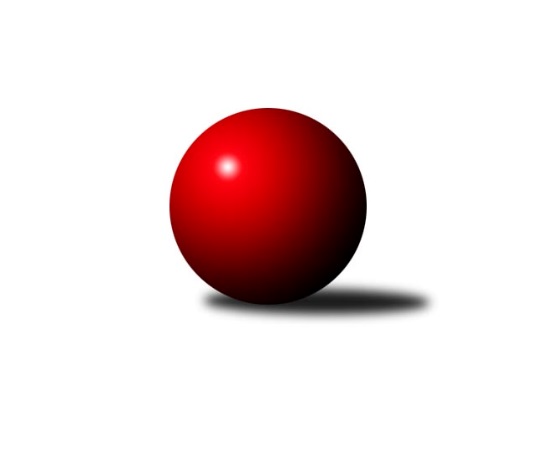 Č.15Ročník 2023/2024	20.5.2024 Meziokresní přebor ČB-ČK A 6-ti členné 2023/2024Statistika 15. kolaTabulka družstev:		družstvo	záp	výh	rem	proh	skore	sety	průměr	body	plné	dorážka	chyby	1.	TJ Sokol Soběnov C	14	12	1	1	77.0 : 35.0 	(101.0 : 67.0)	2439	25	1708	731	51.7	2.	KK Český Krumlov A	13	10	2	1	70.0 : 34.0 	(86.0 : 70.0)	2414	22	1694	719	46.8	3.	TJ Lokomotiva České Budějovice D	13	8	0	5	64.0 : 40.0 	(87.5 : 68.5)	2394	16	1672	721	54.2	4.	Vltavan Loučovice B	14	8	0	6	57.0 : 55.0 	(90.5 : 77.5)	2376	16	1692	684	56.7	5.	TJ Sokol Soběnov B	13	7	0	6	56.0 : 48.0 	(79.5 : 76.5)	2394	14	1702	692	60.6	6.	TJ Sokol Nové Hrady C	14	7	0	7	57.0 : 55.0 	(87.0 : 81.0)	2317	14	1667	650	61.9	7.	TJ Sokol Nové Hrady B	14	5	1	8	51.0 : 61.0 	(82.0 : 86.0)	2342	11	1667	675	63.4	8.	Kuželky Borovany C	14	5	0	9	46.0 : 66.0 	(80.5 : 87.5)	2309	10	1643	666	62.5	9.	TJ Nová Ves C	13	4	0	9	42.0 : 62.0 	(66.0 : 90.0)	2288	8	1632	656	69.2	10.	TJ Dynamo České Budějovice B	14	3	1	10	41.0 : 71.0 	(70.5 : 97.5)	2305	7	1640	665	69.7	11.	TJ Spartak Trhové Sviny B	14	3	1	10	39.0 : 73.0 	(69.5 : 98.5)	2276	7	1637	639	70.4Tabulka doma:		družstvo	záp	výh	rem	proh	skore	sety	průměr	body	maximum	minimum	1.	TJ Sokol Soběnov C	8	7	0	1	44.0 : 20.0 	(60.5 : 35.5)	2456	14	2531	2344	2.	Vltavan Loučovice B	8	6	0	2	39.0 : 25.0 	(56.5 : 39.5)	2509	12	2642	2419	3.	KK Český Krumlov A	6	5	1	0	35.0 : 13.0 	(44.5 : 27.5)	2551	11	2631	2472	4.	Kuželky Borovany C	7	5	0	2	34.5 : 21.5 	(55.0 : 29.0)	2365	10	2429	2242	5.	TJ Sokol Nové Hrady B	7	4	1	2	34.0 : 22.0 	(50.0 : 34.0)	2431	9	2491	2342	6.	TJ Lokomotiva České Budějovice D	6	4	0	2	33.5 : 14.5 	(43.0 : 29.0)	2448	8	2631	2375	7.	TJ Sokol Soběnov B	6	4	0	2	28.0 : 20.0 	(38.0 : 34.0)	2417	8	2525	2289	8.	TJ Nová Ves C	6	4	0	2	26.0 : 22.0 	(36.0 : 36.0)	2288	8	2326	2266	9.	TJ Sokol Nové Hrady C	7	4	0	3	33.0 : 23.0 	(51.5 : 32.5)	2429	8	2522	2361	10.	TJ Dynamo České Budějovice B	7	3	0	4	27.0 : 29.0 	(43.5 : 40.5)	2269	6	2361	2181	11.	TJ Spartak Trhové Sviny B	7	2	1	4	23.0 : 33.0 	(38.0 : 46.0)	2274	5	2359	2125Tabulka venku:		družstvo	záp	výh	rem	proh	skore	sety	průměr	body	maximum	minimum	1.	TJ Sokol Soběnov C	6	5	1	0	33.0 : 15.0 	(40.5 : 31.5)	2436	11	2597	2296	2.	KK Český Krumlov A	7	5	1	1	35.0 : 21.0 	(41.5 : 42.5)	2420	11	2594	2276	3.	TJ Lokomotiva České Budějovice D	7	4	0	3	30.5 : 25.5 	(44.5 : 39.5)	2385	8	2497	2298	4.	TJ Sokol Soběnov B	7	3	0	4	28.0 : 28.0 	(41.5 : 42.5)	2385	6	2539	2272	5.	TJ Sokol Nové Hrady C	7	3	0	4	24.0 : 32.0 	(35.5 : 48.5)	2329	6	2510	2232	6.	Vltavan Loučovice B	6	2	0	4	18.0 : 30.0 	(34.0 : 38.0)	2363	4	2480	2268	7.	TJ Sokol Nové Hrady B	7	1	0	6	17.0 : 39.0 	(32.0 : 52.0)	2324	2	2477	2203	8.	TJ Spartak Trhové Sviny B	7	1	0	6	16.0 : 40.0 	(31.5 : 52.5)	2276	2	2416	2120	9.	TJ Dynamo České Budějovice B	7	0	1	6	14.0 : 42.0 	(27.0 : 57.0)	2311	1	2569	2194	10.	TJ Nová Ves C	7	0	0	7	16.0 : 40.0 	(30.0 : 54.0)	2288	0	2429	2168	11.	Kuželky Borovany C	7	0	0	7	11.5 : 44.5 	(25.5 : 58.5)	2298	0	2426	2186Tabulka podzimní části:		družstvo	záp	výh	rem	proh	skore	sety	průměr	body	doma	venku	1.	TJ Sokol Soběnov C	10	9	1	0	55.0 : 25.0 	(73.0 : 47.0)	2441	19 	5 	0 	0 	4 	1 	0	2.	KK Český Krumlov A	10	7	2	1	53.0 : 27.0 	(67.0 : 53.0)	2403	16 	4 	1 	0 	3 	1 	1	3.	TJ Lokomotiva České Budějovice D	10	6	0	4	50.5 : 29.5 	(67.0 : 53.0)	2363	12 	3 	0 	2 	3 	0 	2	4.	TJ Sokol Soběnov B	10	6	0	4	46.0 : 34.0 	(66.5 : 53.5)	2401	12 	3 	0 	1 	3 	0 	3	5.	TJ Sokol Nové Hrady C	10	6	0	4	44.0 : 36.0 	(61.5 : 58.5)	2336	12 	3 	0 	1 	3 	0 	3	6.	Vltavan Loučovice B	10	6	0	4	41.0 : 39.0 	(63.5 : 56.5)	2387	12 	5 	0 	1 	1 	0 	3	7.	TJ Sokol Nové Hrady B	10	4	0	6	36.0 : 44.0 	(57.5 : 62.5)	2352	8 	4 	0 	1 	0 	0 	5	8.	TJ Nová Ves C	10	4	0	6	36.0 : 44.0 	(53.0 : 67.0)	2327	8 	4 	0 	1 	0 	0 	5	9.	Kuželky Borovany C	10	3	0	7	32.5 : 47.5 	(58.5 : 61.5)	2301	6 	3 	0 	2 	0 	0 	5	10.	TJ Dynamo České Budějovice B	10	2	0	8	27.0 : 53.0 	(47.5 : 72.5)	2260	4 	2 	0 	4 	0 	0 	4	11.	TJ Spartak Trhové Sviny B	10	0	1	9	19.0 : 61.0 	(45.0 : 75.0)	2256	1 	0 	1 	4 	0 	0 	5Tabulka jarní části:		družstvo	záp	výh	rem	proh	skore	sety	průměr	body	doma	venku	1.	KK Český Krumlov A	3	3	0	0	17.0 : 7.0 	(19.0 : 17.0)	2538	6 	1 	0 	0 	2 	0 	0 	2.	TJ Sokol Soběnov C	4	3	0	1	22.0 : 10.0 	(28.0 : 20.0)	2434	6 	2 	0 	1 	1 	0 	0 	3.	TJ Spartak Trhové Sviny B	4	3	0	1	20.0 : 12.0 	(24.5 : 23.5)	2368	6 	2 	0 	0 	1 	0 	1 	4.	TJ Lokomotiva České Budějovice D	3	2	0	1	13.5 : 10.5 	(20.5 : 15.5)	2471	4 	1 	0 	0 	1 	0 	1 	5.	Vltavan Loučovice B	4	2	0	2	16.0 : 16.0 	(27.0 : 21.0)	2446	4 	1 	0 	1 	1 	0 	1 	6.	Kuželky Borovany C	4	2	0	2	13.5 : 18.5 	(22.0 : 26.0)	2341	4 	2 	0 	0 	0 	0 	2 	7.	TJ Sokol Nové Hrady B	4	1	1	2	15.0 : 17.0 	(24.5 : 23.5)	2368	3 	0 	1 	1 	1 	0 	1 	8.	TJ Dynamo České Budějovice B	4	1	1	2	14.0 : 18.0 	(23.0 : 25.0)	2373	3 	1 	0 	0 	0 	1 	2 	9.	TJ Sokol Soběnov B	3	1	0	2	10.0 : 14.0 	(13.0 : 23.0)	2373	2 	1 	0 	1 	0 	0 	1 	10.	TJ Sokol Nové Hrady C	4	1	0	3	13.0 : 19.0 	(25.5 : 22.5)	2326	2 	1 	0 	2 	0 	0 	1 	11.	TJ Nová Ves C	3	0	0	3	6.0 : 18.0 	(13.0 : 23.0)	2218	0 	0 	0 	1 	0 	0 	2 Zisk bodů pro družstvo:		jméno hráče	družstvo	body	zápasy	v %	dílčí body	sety	v %	1.	Vladimír Vlček 	TJ Nová Ves C 	12	/	13	(92%)	18.5	/	26	(71%)	2.	Petr Hamerník 	TJ Sokol Nové Hrady C 	11	/	14	(79%)	21	/	28	(75%)	3.	Jaroslava Kulhanová 	TJ Sokol Soběnov C 	11	/	14	(79%)	20	/	28	(71%)	4.	Pavel Černý 	TJ Lokomotiva České Budějovice D 	10	/	10	(100%)	18	/	20	(90%)	5.	Josef Šedivý 	TJ Sokol Soběnov B 	10	/	12	(83%)	18	/	24	(75%)	6.	František Ferenčík 	KK Český Krumlov A 	10	/	13	(77%)	18.5	/	26	(71%)	7.	Milena Šebestová 	TJ Sokol Nové Hrady B 	10	/	14	(71%)	19	/	28	(68%)	8.	Olga Čutková 	TJ Sokol Soběnov C 	10	/	14	(71%)	18	/	28	(64%)	9.	Vojtěch Kříha 	TJ Sokol Nové Hrady C 	10	/	14	(71%)	18	/	28	(64%)	10.	Jakub Matulík 	Vltavan Loučovice B 	10	/	14	(71%)	17.5	/	28	(63%)	11.	Václav Klojda ml.	TJ Lokomotiva České Budějovice D 	9	/	10	(90%)	17	/	20	(85%)	12.	Libor Dušek 	Vltavan Loučovice B 	9	/	12	(75%)	18	/	24	(75%)	13.	Josef Ferenčík 	TJ Sokol Soběnov B 	9	/	12	(75%)	16	/	24	(67%)	14.	Martin Kouba 	KK Český Krumlov A 	9	/	12	(75%)	15	/	24	(63%)	15.	Radim Růžička 	TJ Lokomotiva České Budějovice D 	9	/	13	(69%)	15	/	26	(58%)	16.	Jiří Tröstl 	Kuželky Borovany C 	8	/	9	(89%)	14	/	18	(78%)	17.	Lucie Mušková 	TJ Sokol Soběnov C 	8	/	11	(73%)	16.5	/	22	(75%)	18.	Pavel Čurda 	TJ Sokol Soběnov B 	8	/	11	(73%)	12.5	/	22	(57%)	19.	Miloš Draxler 	TJ Nová Ves C 	8	/	13	(62%)	15	/	26	(58%)	20.	Jakub Zadák 	KK Český Krumlov A 	8	/	13	(62%)	14	/	26	(54%)	21.	Jan Kouba 	Kuželky Borovany C 	8	/	14	(57%)	15.5	/	28	(55%)	22.	Ludmila Čurdová 	TJ Sokol Soběnov C 	8	/	14	(57%)	14.5	/	28	(52%)	23.	František Bláha 	TJ Lokomotiva České Budějovice D 	7	/	8	(88%)	11.5	/	16	(72%)	24.	Alena Čampulová 	TJ Lokomotiva České Budějovice D 	7	/	11	(64%)	14	/	22	(64%)	25.	Tomáš Kříha 	TJ Sokol Nové Hrady C 	7	/	12	(58%)	13.5	/	24	(56%)	26.	Tomáš Vašek 	TJ Dynamo České Budějovice B 	7	/	14	(50%)	15.5	/	28	(55%)	27.	Jan Jackov 	TJ Nová Ves C 	6	/	9	(67%)	10	/	18	(56%)	28.	Bohuslav Švepeš 	TJ Spartak Trhové Sviny B 	6	/	10	(60%)	12.5	/	20	(63%)	29.	Martina Koubová 	Kuželky Borovany C 	6	/	12	(50%)	16	/	24	(67%)	30.	Libor Tomášek 	TJ Sokol Nové Hrady B 	6	/	12	(50%)	13	/	24	(54%)	31.	Jiřina Krtková 	TJ Sokol Soběnov C 	6	/	12	(50%)	12	/	24	(50%)	32.	Petra Šebestíková 	TJ Dynamo České Budějovice B 	6	/	12	(50%)	11	/	24	(46%)	33.	Rostislav Solkan 	TJ Dynamo České Budějovice B 	6	/	14	(43%)	11	/	28	(39%)	34.	Bohuslav Švepeš 	TJ Spartak Trhové Sviny B 	5	/	6	(83%)	9	/	12	(75%)	35.	Vladimír Šereš 	Vltavan Loučovice B 	5	/	7	(71%)	10.5	/	14	(75%)	36.	Tomáš Tichý 	KK Český Krumlov A 	5	/	7	(71%)	8	/	14	(57%)	37.	Vlastimil Kříha 	TJ Spartak Trhové Sviny B 	5	/	8	(63%)	9	/	16	(56%)	38.	Milan Šedivý 	TJ Sokol Soběnov B 	5	/	9	(56%)	11	/	18	(61%)	39.	Tomáš Tichý ml.	KK Český Krumlov A 	5	/	10	(50%)	10	/	20	(50%)	40.	Patrik Fink 	TJ Sokol Soběnov B 	5	/	12	(42%)	11	/	24	(46%)	41.	Dominik Smoleň 	TJ Sokol Soběnov C 	5	/	12	(42%)	11	/	24	(46%)	42.	Jan Sztrapek 	Vltavan Loučovice B 	5	/	12	(42%)	10	/	24	(42%)	43.	Milena Kümmelová 	TJ Dynamo České Budějovice B 	5	/	12	(42%)	9	/	24	(38%)	44.	Jan Kouba 	KK Český Krumlov A 	4	/	5	(80%)	8.5	/	10	(85%)	45.	Jitka Grznáriková 	TJ Sokol Soběnov C 	4	/	6	(67%)	8	/	12	(67%)	46.	Jiří Švepeš 	TJ Spartak Trhové Sviny B 	4	/	8	(50%)	8	/	16	(50%)	47.	Jaroslav Štich 	Vltavan Loučovice B 	4	/	9	(44%)	10.5	/	18	(58%)	48.	Karel Kříha 	TJ Sokol Nové Hrady B 	4	/	9	(44%)	9	/	18	(50%)	49.	Luděk Troup 	TJ Spartak Trhové Sviny B 	4	/	9	(44%)	7.5	/	18	(42%)	50.	Lenka Vajdová 	TJ Sokol Nové Hrady B 	4	/	10	(40%)	13	/	20	(65%)	51.	Antonín Gažák 	TJ Sokol Nové Hrady C 	4	/	10	(40%)	10.5	/	20	(53%)	52.	Kateřina Dvořáková 	Kuželky Borovany C 	4	/	11	(36%)	10.5	/	22	(48%)	53.	Blanka Růžičková 	TJ Sokol Nové Hrady B 	4	/	11	(36%)	10	/	22	(45%)	54.	Michal Kanděra 	TJ Sokol Nové Hrady C 	4	/	12	(33%)	9	/	24	(38%)	55.	Milan Míka 	Kuželky Borovany C 	3.5	/	8	(44%)	9	/	16	(56%)	56.	Jaromír Svoboda 	TJ Lokomotiva České Budějovice D 	3.5	/	12	(29%)	5	/	24	(21%)	57.	Jaromír Novák 	TJ Sokol Nové Hrady B 	3	/	3	(100%)	3	/	6	(50%)	58.	Petr Šedivý 	TJ Sokol Soběnov B 	3	/	7	(43%)	6	/	14	(43%)	59.	Josef Svoboda 	TJ Spartak Trhové Sviny B 	3	/	7	(43%)	6	/	14	(43%)	60.	Stanislava Mlezivová 	TJ Dynamo České Budějovice B 	3	/	7	(43%)	5	/	14	(36%)	61.	Václava Tesařová 	TJ Nová Ves C 	3	/	8	(38%)	7.5	/	16	(47%)	62.	František Anderle 	Vltavan Loučovice B 	3	/	9	(33%)	9	/	18	(50%)	63.	Miloš Moravec 	KK Český Krumlov A 	3	/	9	(33%)	7	/	18	(39%)	64.	Ludvík Sojka 	Vltavan Loučovice B 	3	/	9	(33%)	7	/	18	(39%)	65.	David Šebestík 	TJ Dynamo České Budějovice B 	3	/	11	(27%)	8.5	/	22	(39%)	66.	Romana Kříhová 	TJ Sokol Nové Hrady C 	3	/	12	(25%)	8	/	24	(33%)	67.	Tereza Kříhová 	TJ Sokol Nové Hrady C 	2	/	3	(67%)	3	/	6	(50%)	68.	František Vávra 	TJ Spartak Trhové Sviny B 	2	/	4	(50%)	5.5	/	8	(69%)	69.	Vladimír Weiss 	TJ Dynamo České Budějovice B 	2	/	4	(50%)	4	/	8	(50%)	70.	Michal Silmbrod 	TJ Sokol Nové Hrady B 	2	/	4	(50%)	3.5	/	8	(44%)	71.	Jan Kobliha 	Kuželky Borovany C 	2	/	5	(40%)	5	/	10	(50%)	72.	Václav Silmbrod 	TJ Sokol Nové Hrady C 	2	/	5	(40%)	4	/	10	(40%)	73.	Stanislava Betuštiaková 	TJ Sokol Nové Hrady B 	2	/	5	(40%)	3	/	10	(30%)	74.	Stanislav Bednařík 	TJ Dynamo České Budějovice B 	2	/	6	(33%)	4	/	12	(33%)	75.	Tomáš Vařil 	KK Český Krumlov A 	2	/	9	(22%)	5	/	18	(28%)	76.	Josef Fojta 	TJ Nová Ves C 	2	/	9	(22%)	3	/	18	(17%)	77.	Jiřina Albrechtová 	TJ Sokol Nové Hrady B 	2	/	10	(20%)	5.5	/	20	(28%)	78.	Marek Rojdl 	TJ Spartak Trhové Sviny B 	2	/	10	(20%)	5.5	/	20	(28%)	79.	Michal Fink 	TJ Sokol Soběnov B 	2	/	12	(17%)	3	/	24	(13%)	80.	Karel Beleš 	Kuželky Borovany C 	1.5	/	4	(38%)	4	/	8	(50%)	81.	Petr Dvořák 	Kuželky Borovany C 	1	/	1	(100%)	2	/	2	(100%)	82.	Radek Šlouf 	Vltavan Loučovice B 	1	/	1	(100%)	2	/	2	(100%)	83.	Pavel Fritz 	TJ Sokol Nové Hrady B 	1	/	2	(50%)	2	/	4	(50%)	84.	Eliška Brychtová 	TJ Sokol Nové Hrady B 	1	/	2	(50%)	1	/	4	(25%)	85.	Lukáš Průka 	TJ Spartak Trhové Sviny B 	1	/	3	(33%)	3	/	6	(50%)	86.	Radim Vašek 	TJ Dynamo České Budějovice B 	1	/	4	(25%)	2.5	/	8	(31%)	87.	Filip Rojdl 	TJ Spartak Trhové Sviny B 	1	/	5	(20%)	1	/	10	(10%)	88.	Vladimíra Bicerová 	Kuželky Borovany C 	1	/	6	(17%)	1.5	/	12	(13%)	89.	Pavel Černý 	TJ Lokomotiva České Budějovice D 	1	/	7	(14%)	3	/	14	(21%)	90.	Miroslav Bicera 	Kuželky Borovany C 	1	/	7	(14%)	1	/	14	(7%)	91.	Roman Bartoš 	TJ Nová Ves C 	1	/	8	(13%)	3.5	/	16	(22%)	92.	Věra Jeseničová 	TJ Nová Ves C 	1	/	8	(13%)	2.5	/	16	(16%)	93.	Petr Tišler 	TJ Nová Ves C 	1	/	9	(11%)	6	/	18	(33%)	94.	Václav Klojda st.	TJ Lokomotiva České Budějovice D 	0.5	/	2	(25%)	2	/	4	(50%)	95.	Stanislav Stiskala 	TJ Lokomotiva České Budějovice D 	0	/	1	(0%)	0	/	2	(0%)	96.	Jaroslav Štich 	Vltavan Loučovice B 	0	/	1	(0%)	0	/	2	(0%)	97.	Tomáš Tomi 	TJ Lokomotiva České Budějovice D 	0	/	1	(0%)	0	/	2	(0%)	98.	Lucie Kříhová 	TJ Spartak Trhové Sviny B 	0	/	1	(0%)	0	/	2	(0%)	99.	Jakub Musil 	Vltavan Loučovice B 	0	/	2	(0%)	1	/	4	(25%)	100.	Pavel Kříha 	TJ Sokol Nové Hrady C 	0	/	2	(0%)	0	/	4	(0%)	101.	Radoslav Hauk 	TJ Lokomotiva České Budějovice D 	0	/	2	(0%)	0	/	4	(0%)	102.	Radek Steinhauser 	TJ Sokol Nové Hrady B 	0	/	2	(0%)	0	/	4	(0%)	103.	Bedřich Kroupa 	TJ Spartak Trhové Sviny B 	0	/	6	(0%)	1	/	12	(8%)	104.	Petr Bícha 	Kuželky Borovany C 	0	/	7	(0%)	2	/	14	(14%)	105.	Nela Horňáková 	TJ Spartak Trhové Sviny B 	0	/	7	(0%)	1.5	/	14	(11%)Průměry na kuželnách:		kuželna	průměr	plné	dorážka	chyby	výkon na hráče	1.	Vltavan Loučovice, 1-4	2483	1745	738	55.6	(413.9)	2.	Soběnov, 1-2	2408	1698	709	58.0	(401.4)	3.	TJ Lokomotiva České Budějovice, 1-4	2401	1698	703	62.3	(400.3)	4.	Nové Hrady, 1-4	2398	1700	697	59.8	(399.8)	5.	Borovany, 1-2	2321	1644	676	58.9	(386.9)	6.	Trhové Sviny, 1-2	2297	1634	662	62.4	(382.9)	7.	Nová Ves u Č.B., 1-2	2279	1635	643	66.0	(380.0)	8.	Dynamo Č. Budějovice, 1-4	2271	1618	652	72.2	(378.6)Nejlepší výkony na kuželnách:Vltavan Loučovice, 1-4Vltavan Loučovice B	2642	10. kolo	Jan Kouba 	KK Český Krumlov A	493	6. koloKK Český Krumlov A	2631	12. kolo	Jakub Matulík 	Vltavan Loučovice B	479	15. koloKK Český Krumlov A	2616	6. kolo	Jakub Matulík 	Vltavan Loučovice B	478	7. koloTJ Sokol Soběnov C	2597	6. kolo	Jaroslav Štich 	Vltavan Loučovice B	473	13. koloKK Český Krumlov A	2594	15. kolo	Milena Kümmelová 	TJ Dynamo České Budějovice B	470	12. koloVltavan Loučovice B	2585	15. kolo	Jaroslava Kulhanová 	TJ Sokol Soběnov C	467	6. koloTJ Dynamo České Budějovice B	2569	12. kolo	František Ferenčík 	KK Český Krumlov A	467	15. koloKK Český Krumlov A	2569	4. kolo	František Ferenčík 	KK Český Krumlov A	467	4. koloTJ Sokol Soběnov B	2539	3. kolo	Jan Kouba 	KK Český Krumlov A	466	4. koloKK Český Krumlov A	2535	2. kolo	Radim Vašek 	TJ Dynamo České Budějovice B	466	12. koloSoběnov, 1-2TJ Sokol Soběnov C	2531	9. kolo	František Bláha 	TJ Lokomotiva České Budějovice D	487	15. koloTJ Sokol Soběnov B	2525	11. kolo	Josef Šedivý 	TJ Sokol Soběnov B	476	12. koloTJ Lokomotiva České Budějovice D	2497	15. kolo	Josef Ferenčík 	TJ Sokol Soběnov B	474	11. koloKK Český Krumlov A	2486	9. kolo	Josef Šedivý 	TJ Sokol Soběnov B	473	14. koloTJ Sokol Soběnov C	2485	3. kolo	Josef Šedivý 	TJ Sokol Soběnov B	470	11. koloTJ Sokol Soběnov C	2482	11. kolo	Jaroslava Kulhanová 	TJ Sokol Soběnov C	462	11. koloVltavan Loučovice B	2480	11. kolo	František Ferenčík 	KK Český Krumlov A	456	9. koloTJ Sokol Soběnov C	2466	12. kolo	Jakub Matulík 	Vltavan Loučovice B	453	14. koloTJ Sokol Soběnov B	2466	6. kolo	Vladimír Vlček 	TJ Nová Ves C	452	7. koloTJ Sokol Soběnov C	2465	5. kolo	Ludmila Čurdová 	TJ Sokol Soběnov C	450	9. koloTJ Lokomotiva České Budějovice, 1-4TJ Lokomotiva České Budějovice D	2631	11. kolo	Václav Klojda ml.	TJ Lokomotiva České Budějovice D	476	11. koloTJ Sokol Soběnov B	2485	7. kolo	Josef Šedivý 	TJ Sokol Soběnov B	455	7. koloTJ Lokomotiva České Budějovice D	2464	14. kolo	Václav Klojda ml.	TJ Lokomotiva České Budějovice D	454	2. koloTJ Sokol Soběnov C	2425	4. kolo	Alena Čampulová 	TJ Lokomotiva České Budějovice D	453	14. koloTJ Lokomotiva České Budějovice D	2414	9. kolo	Pavel Černý 	TJ Lokomotiva České Budějovice D	453	11. koloTJ Lokomotiva České Budějovice D	2404	2. kolo	Václav Klojda ml.	TJ Lokomotiva České Budějovice D	452	9. koloTJ Lokomotiva České Budějovice D	2398	7. kolo	Jakub Matulík 	Vltavan Loučovice B	448	2. koloTJ Lokomotiva České Budějovice D	2375	4. kolo	Patrik Fink 	TJ Sokol Soběnov B	444	7. koloTJ Nová Ves C	2361	9. kolo	Václav Klojda ml.	TJ Lokomotiva České Budějovice D	443	7. koloKuželky Borovany C	2307	14. kolo	Alena Čampulová 	TJ Lokomotiva České Budějovice D	439	11. koloNové Hrady, 1-4TJ Sokol Nové Hrady C	2522	5. kolo	Milena Šebestová 	TJ Sokol Nové Hrady B	461	3. koloTJ Sokol Nové Hrady C	2520	9. kolo	Milena Šebestová 	TJ Sokol Nové Hrady B	460	15. koloTJ Sokol Nové Hrady C	2510	10. kolo	Milena Šebestová 	TJ Sokol Nové Hrady B	458	8. koloTJ Sokol Nové Hrady B	2491	15. kolo	Josef Šedivý 	TJ Sokol Soběnov B	455	1. koloKK Český Krumlov A	2464	13. kolo	Milena Šebestová 	TJ Sokol Nové Hrady B	455	10. koloTJ Sokol Nové Hrady B	2464	10. kolo	Michal Kanděra 	TJ Sokol Nové Hrady C	455	5. koloTJ Sokol Soběnov C	2450	14. kolo	Vojtěch Kříha 	TJ Sokol Nové Hrady C	454	5. koloTJ Sokol Nové Hrady B	2449	8. kolo	Pavel Černý 	TJ Lokomotiva České Budějovice D	453	5. koloTJ Sokol Nové Hrady B	2445	5. kolo	Jaroslav Štich 	Vltavan Loučovice B	450	12. koloTJ Sokol Nové Hrady B	2429	1. kolo	Tomáš Kříha 	TJ Sokol Nové Hrady C	450	9. koloBorovany, 1-2Kuželky Borovany C	2429	15. kolo	Václav Klojda ml.	TJ Lokomotiva České Budějovice D	451	3. koloKuželky Borovany C	2417	5. kolo	Josef Šedivý 	TJ Sokol Soběnov B	443	15. koloKuželky Borovany C	2413	7. kolo	Kateřina Dvořáková 	Kuželky Borovany C	440	15. koloKuželky Borovany C	2409	13. kolo	Jiří Tröstl 	Kuželky Borovany C	438	13. koloKK Český Krumlov A	2372	5. kolo	Martina Koubová 	Kuželky Borovany C	430	7. koloTJ Lokomotiva České Budějovice D	2362	3. kolo	Jiří Tröstl 	Kuželky Borovany C	428	3. koloTJ Sokol Soběnov B	2357	15. kolo	Pavel Černý 	TJ Lokomotiva České Budějovice D	427	3. koloKuželky Borovany C	2352	3. kolo	Jaroslava Kulhanová 	TJ Sokol Soběnov C	425	1. koloKuželky Borovany C	2296	11. kolo	Milan Míka 	Kuželky Borovany C	423	5. koloTJ Sokol Soběnov C	2296	1. kolo	Jan Kouba 	Kuželky Borovany C	423	13. koloTrhové Sviny, 1-2TJ Sokol Soběnov C	2414	2. kolo	Josef Ferenčík 	TJ Sokol Soběnov B	442	8. koloTJ Sokol Soběnov B	2390	8. kolo	František Ferenčík 	KK Český Krumlov A	433	10. koloKK Český Krumlov A	2369	10. kolo	Bohuslav Švepeš 	TJ Spartak Trhové Sviny B	431	4. koloTJ Spartak Trhové Sviny B	2359	14. kolo	Michal Fink 	TJ Sokol Soběnov B	430	8. koloTJ Spartak Trhové Sviny B	2348	12. kolo	Marek Rojdl 	TJ Spartak Trhové Sviny B	427	10. koloTJ Spartak Trhové Sviny B	2346	10. kolo	Marek Rojdl 	TJ Spartak Trhové Sviny B	426	8. koloTJ Lokomotiva České Budějovice D	2332	6. kolo	Bohuslav Švepeš 	TJ Spartak Trhové Sviny B	425	10. koloTJ Sokol Nové Hrady C	2317	4. kolo	Olga Čutková 	TJ Sokol Soběnov C	425	2. koloTJ Spartak Trhové Sviny B	2300	4. kolo	Jiří Švepeš 	TJ Spartak Trhové Sviny B	424	12. koloTJ Spartak Trhové Sviny B	2245	8. kolo	Václav Klojda ml.	TJ Lokomotiva České Budějovice D	423	6. koloNová Ves u Č.B., 1-2TJ Sokol Nové Hrady B	2331	14. kolo	Vladimír Vlček 	TJ Nová Ves C	439	6. koloTJ Nová Ves C	2326	1. kolo	Jan Jackov 	TJ Nová Ves C	435	2. koloTJ Sokol Nové Hrady C	2309	8. kolo	Vladimír Vlček 	TJ Nová Ves C	432	10. koloTJ Nová Ves C	2301	6. kolo	Vlastimil Kříha 	TJ Spartak Trhové Sviny B	431	1. koloTJ Spartak Trhové Sviny B	2301	1. kolo	Vladimír Vlček 	TJ Nová Ves C	426	1. koloTJ Nová Ves C	2285	2. kolo	Vladimír Vlček 	TJ Nová Ves C	423	14. koloTJ Nová Ves C	2282	10. kolo	Petr Hamerník 	TJ Sokol Nové Hrady C	419	8. koloTJ Sokol Soběnov B	2272	10. kolo	Lenka Vajdová 	TJ Sokol Nové Hrady B	419	14. koloTJ Nová Ves C	2270	14. kolo	Josef Šedivý 	TJ Sokol Soběnov B	418	10. koloTJ Nová Ves C	2266	8. kolo	Miloš Draxler 	TJ Nová Ves C	414	14. koloDynamo Č. Budějovice, 1-4TJ Sokol Soběnov C	2433	8. kolo	Václav Klojda ml.	TJ Lokomotiva České Budějovice D	462	10. koloTJ Lokomotiva České Budějovice D	2374	10. kolo	Dominik Smoleň 	TJ Sokol Soběnov C	441	8. koloTJ Dynamo České Budějovice B	2361	8. kolo	Martin Kouba 	KK Český Krumlov A	437	1. koloVltavan Loučovice B	2315	6. kolo	Ludmila Čurdová 	TJ Sokol Soběnov C	435	8. koloTJ Dynamo České Budějovice B	2296	4. kolo	Tomáš Vašek 	TJ Dynamo České Budějovice B	428	4. koloTJ Dynamo České Budějovice B	2293	13. kolo	František Ferenčík 	KK Český Krumlov A	422	1. koloKK Český Krumlov A	2276	1. kolo	Vladimír Vlček 	TJ Nová Ves C	420	13. koloTJ Dynamo České Budějovice B	2253	10. kolo	Milena Kümmelová 	TJ Dynamo České Budějovice B	419	6. koloTJ Dynamo České Budějovice B	2253	1. kolo	Pavel Fritz 	TJ Sokol Nové Hrady B	415	4. koloTJ Dynamo České Budějovice B	2248	6. kolo	Jaroslava Kulhanová 	TJ Sokol Soběnov C	414	8. koloČetnost výsledků:	8.0 : 0.0	3x	7.0 : 1.0	10x	6.5 : 1.5	1x	6.0 : 2.0	22x	5.0 : 3.0	12x	4.0 : 4.0	3x	3.0 : 5.0	9x	2.5 : 5.5	1x	2.0 : 6.0	10x	1.0 : 7.0	3x	0.0 : 8.0	1x